STATE HEALTH INSURANCE ASSISTANCE PROGRAM (SHIP)Provide free, unbiased Medicare benefits information, education, navigation and assistance by trained and certified volunteers and community partnering agency staff. SHIP has programs in every state and territory in the nation.Nevada SHIP is the safe haven for Nevada’s Medicare beneficiaries to get reliable and accurate information regarding health insurance benefits without pressure to buy a product to maintain or improve their health as well as make informed decisions by understanding Medicare.   Medicare beneficiaries, their families and caregiversMedicare beneficiaries over 65; persons under 65 if they are deemed disabled by the Social Security Administration for 24 monthsFor more eligibility information, visit: http://NevadaSHIP.com Assist with understanding Medicare benefits. Screen for assistance plans in Nevada to help save costs on premiums, co-payments, deductibles and prescription drug costs.  Provide free, unbiased Medicare benefits information, education, navigation and assistance by trained and certified volunteers and community partnering agency staff. SHIP has programs in every state and territory in the nation. Training information is received directly from Centers for Medicare and Medicaid Services (CMS) agency, the authority on Medicare. To apply for Medicare benefits, contact Social Security Administration by calling 1-800-772-1213 TTY 1-800-325-0778 or visit the online  self-help tool at www.ssa.gov/myaccount or visit your nearest Social Security Administration office in person. Last Updated: 4/1/16 WB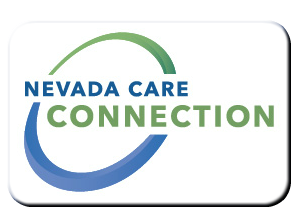 PurposeTarget PopulationEligibilityServicesProgram Policies and ProceduresHow to Apply For Information For InformationCall Toll Free:Statewide(800) 307-4444Northern Nevada (866) 351-4296Aging and Disability Services Division1820 E. Sahara Ave, #205, Las Vegas, NV 89104702-486-3478adsd@adsd.nv.govWebsiteWebsitewww.nvship.comhttp://adsd.nv.gov/Programs/Seniors/SHIP/SHIP_Prog/https://www.ssa.gov/medicare/